SitePal on Power Point without Plugins Copy the Flash Embed Code from SitePal.Click on Options, and then Customize Ribbon.  Place a check next to Developer in the main tabs box, and then return to normal view.  You will now have a DEVELOPER tab on the ribbon.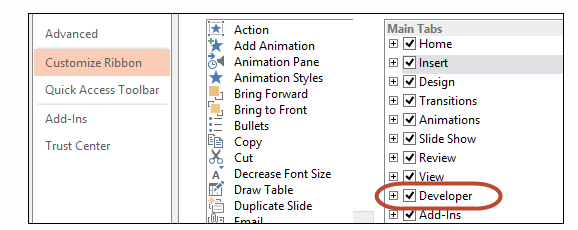  On the Developer tab click the More Controls command in the Controls group.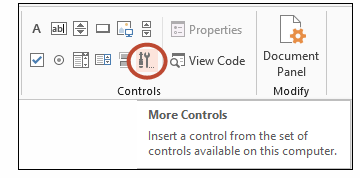 Scroll down the More Controls dialog box and select Shockwave Flash Object, then click OK.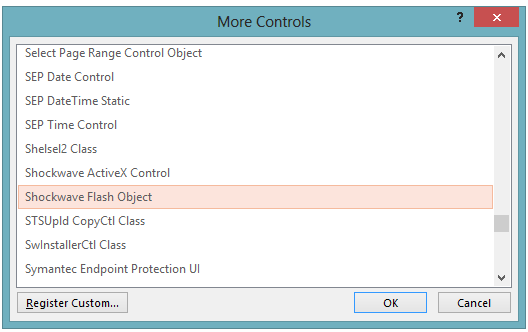 Once you click OK in the dialog box illustrated above, your cursor will turn to a cross-hair.  Hold down the mouse button and draw a rectangle.  When you release the mouse button the rectangle will appear with an X in it.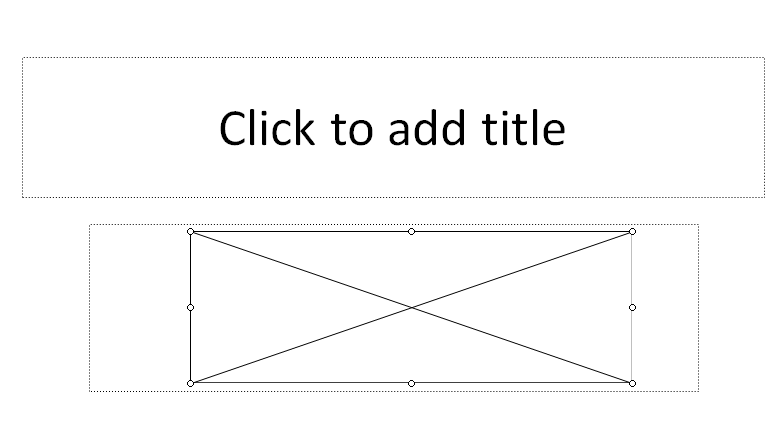 Right click the X in the rectangle you have drawn for the Shockwave Flash Object.  Select Property Sheet from the context menu.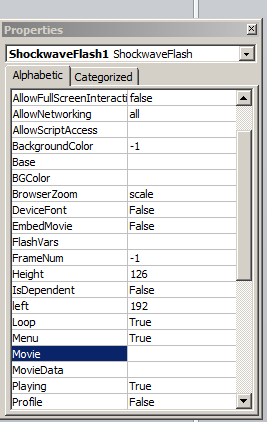 In the resulting Properties dialog, click in the blank field next to Movie, and paste in the URL/Embed Code from the SitePal. It will look something like this:http://content.oddcast.com/vhss/full-body-player.swf?acc=3567323&ss=2396118&sl=0&bgcolor=0x&embedid=2db853fc06bf6782fb2c2860bcb19f09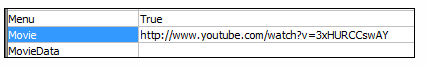 Then close the Properties box.  That’s it.Click F5 to play the scene.